4.3: Evolution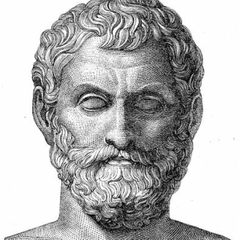 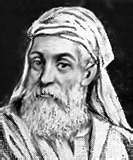 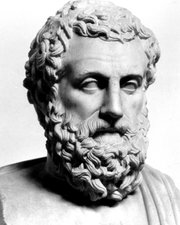 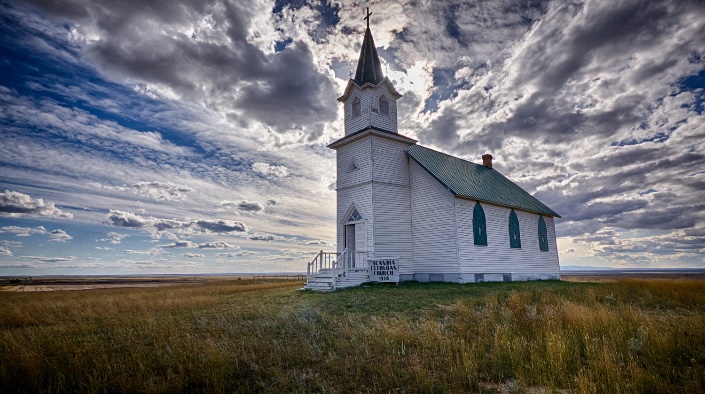 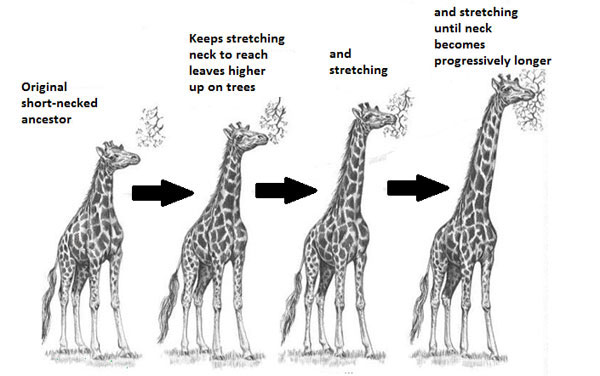 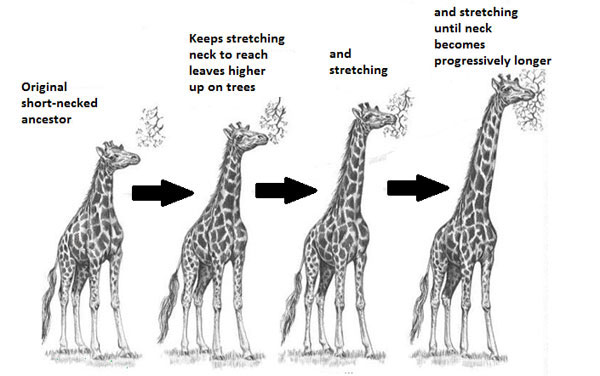 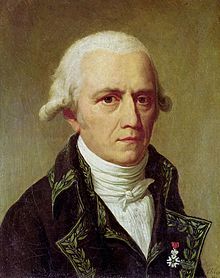 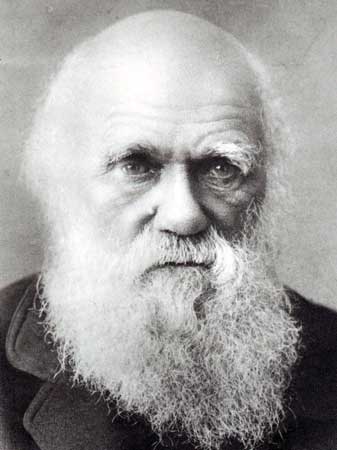 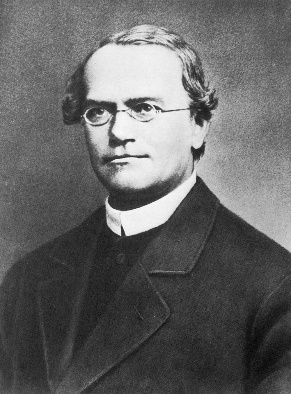 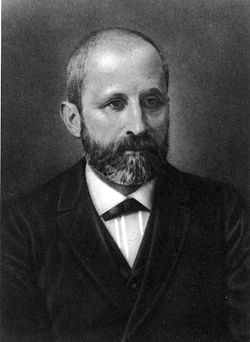 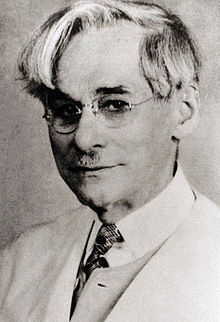 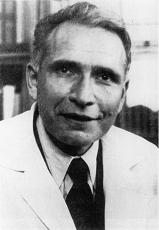 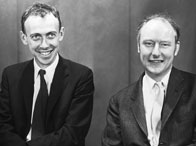 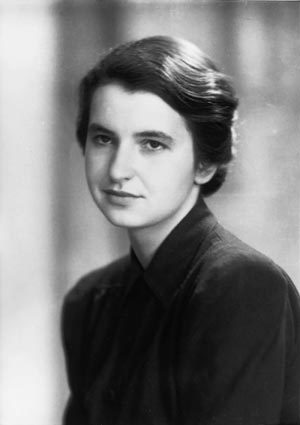 Darwin was influenced by his observations of _____________  _________________ selection and ________________ __________________.He then travelled to the ______________________   _______________________ and observed populations of birds (he called them finches). It was there that he developed the idea of ______________  _________________. Natural selection is a mechanism that can be broken down into four steps:There is ____________ __________________ in a population.Overproduction of offspring leads to _________________ for ______________________. Individuals with _________________  _____________________ most likely to survives to sexual maturity to pass on their genes.The _______________  of those individuals that survive and ________________ will become more common in a population. In artificial selection, _____________ are doing the selecting whereas in natural selection, it is ______________.descent with modification (a change in population allele frequency)Evidence to support evolution in addition to real-time direct observations of the world:Questions:Does Natural Selection support Evolution? Explain.How are Darwin’s finches a good example of natural selection?How has our understanding of evolution changed over time? Does it take long for adaptations (evolution) to occur? Explain. Humans, whales, birds and lizards all have similar arm bones. What is this phenomenon called and what does it signify? A Timeline of Evolutionary Thought Natural SelectionThink: What is artificial selection and selective breeding? Where/why would this be used?  Give some examples.Watch: https://www.youtube.com/watch?v=s64Y8sVYfFYSummarize: What were Darwin’s observation at the Galapagos?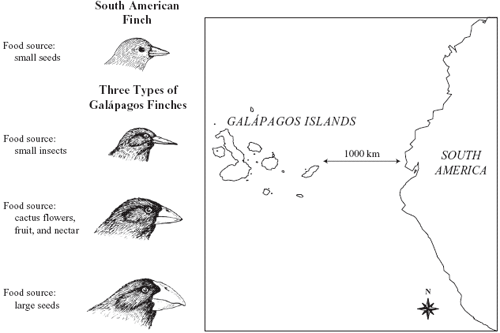 Natural Selection Examples: In the following flow diagrams, explain what is happening.Evidence for EvolutionExpected Observations IfExpected Observations IfEvidenceIf Evolution is TrueIf Evolution is FalseThe Fossil Record The entire collection of fossils we haveGeographical Patterns in the Fossil RecordTransitional FormsIntermediate forms between fossil and more current day organismDevelopmental Homologies Similarities in how offspring developStructural Homologies Similarities in structure among organismsVestigial Structures Structures that have no apparent functionDNA Records